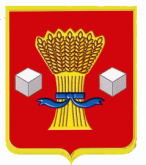 АдминистрацияСветлоярского муниципального района Волгоградской областиПОСТАНОВЛЕНИЕот       19.10.2023              №1507 Об утверждении муниципальной программы 
«Обеспечение пожарной безопасности на объектах социальной сферы на территории Светлоярского муниципального района Волгоградской области на 2024-2026 годы»В соответствии с Федеральным законом от 06.10.2003  № 131-ФЗ «Об общих принципах организации местного самоуправления в Российской Федерации»,  постановлением администрации Светлоярского  муниципального района от 07.08.2023  № 1070 «Об утверждении порядка  разработки, формирования и реализации муниципальных программ», на основании ходатайств руководителей дошкольных и общеобразовательных учреждений Светлоярского муниципального района Волгоградской области, распоряжения администрации Светлоярского муниципального района от 03.07.2023 № 191-р «О разработке муниципальной программы «Обеспечение пожарной безопасности на объектах социальной сферы на территории Светлоярского муниципального района Волгоградской области на 2024-2026 годы», руководствуясь Уставом  Светлоярского муниципального района  Волгоградской области,п о с т а н о в л я ю:1. Утвердить муниципальную программу «Обеспечение пожарной безопасности на объектах социальной сферы на территории Светлоярского муниципального района Волгоградской области на 2024-2026 годы» (приложение).2. Отделу по муниципальной службе, общим и кадровым  вопросам администрации Светлоярского  муниципального района Волгоградской области (Иванова Н.В.) направить  настоящее постановление для размещения на официальном сайте Светлоярского муниципального района Волгоградской области.3. Контроль за исполнением настоящего постановления  возложить на исполняющего обязанности заместителя главы Светлоярского муниципального района Волгоградской области  Морозова С.С.Глава муниципального района                                                                В.В.Фадеев Исп. Слабженинова Я.В.    УТВЕРЖДЕНАпостановлением администрации  Светлоярского муниципального  районаВолгоградской области«____»_________2023 г.МУНИЦИПАЛЬНАЯ ПРОГРАММА«Обеспечение пожарной безопасности на объектах социальной сферы на территории Светлоярского муниципального района Волгоградской областина 2024 -2026 годы»ПАСПОРТмуниципальной программы«Обеспечение пожарной безопасности на объектах социальной сферы на территории Светлоярского муниципального района Волгоградской области на 2024-2026 годы»Раздел 1. Содержание проблемы и обоснование необходимости ее решения программным методом.На территории Светлоярского муниципального района Волгоградской области  были успешно реализованы мероприятия Муниципальной программы «Обеспечение пожарной безопасности на объектах социальной сферы на территории Светлоярского муниципального района Волгоградской области  на 2021-2023 гг.». В связи с  окончанием её действия принято решение о разработке программы на 2024-2026 годы. Результаты  программы в 2021-2023 г.г.: 33 учреждения обеспечены первичными средствами пожаротушения; 14 учреждений провели комплекс работ по огнезащитной обработке деревянных конструкций чердачного помещения; 18 учреждений обучили  персонал по программе пожарно- технического минимума; 18 учреждений провели испытания и измерения на кабельных линиях и электроустановках; Проведены следующие мероприятия: в 6 учреждениях проведена проверка пожарных  кранов; в 8 учреждениях замены датчики дымового ИП 212-41М; в 11 учреждениях замены  извещатели; во всех учреждениях разработаны планы эвакуации; во всех учреждениях проведена переребровка пожарных рукавов для подключения к пожарному крану»; во всех учреждениях проведена перезарядка огнетушителей; Проведение работ по ремонту автоматической пожарной сигнализации в МКОУ «Дубоовражская  СШ».Настоящая Программа разработана для обеспечения пожарной безопасности, защиты жизни и здоровья людей, предотвращения пожаров и гибели людей в учреждениях социальной сферы Светлоярского муниципального района Волгоградской области  путем поддержания материально-технической базы учреждений социальной сферы  Светлоярского муниципального района Волгоградской области  и ее приведения  в соответствие с требованиями пожарной безопасности.В настоящее время первичные средства пожаротушения (пожарные щиты, огнетушители ОУ-3 и ОП-5), находящиеся в учреждениях образования Светлоярского муниципального района Волгоградской области, выработали свои ресурсы и подлежат обязательной замене.Необходима  координация действий и концентрация ресурсов, которой можно достичь только при использовании программных методов, а повышение уровня безопасности жизнедеятельности населения может быть обеспечено путем реализации следующих основных программных направлений:совершенствование и формирование нормативной правовой базы по вопросам обеспечения и реализации, первичных мер пожарной безопасности;совершенствование системы подготовки руководителей, должностных лиц учреждений, населения в области пожарной безопасности;обеспечение информирования населения  через средства массовой информации по вопросам обеспечения пожарной безопасности;выполнение предписаний органов государственного пожарного надзора по устранению выявленных нарушений требований пожарной безопасности на объектах социальной сферы с длительным массовым пребыванием людей;5) выполнение предписаний органов государственного пожарного надзора по устранению выявленных нарушений требований пожарной безопасности на объектах социальной сферы района.В настоящее время особое значение приобретает обеспечение безопасности эксплуатации зданий и сооружений объектов образования, соответствие их технического состояния установленным правилам и нормативам.Имеющиеся нарушения требований пожарной безопасности на социальных объектах района повышают вероятность возникновения и распространения последствий пожара и могут привести к необратимым последствиям в случае возможного возникновения пожара, а именно к гибели людей.Раздел 2. Основные цели и задачи муниципальной программы.Целью программы является повышение пожарной безопасности на объектах социальной сферы Светлоярского муниципального района Волгоградской области.Программа предусматривает решение следующего комплекса задач:- разработка и осуществление мер пожарной безопасности;- проведение противопожарной пропаганды и обучение детей и персонала мерам пожарной безопасности;- информационное обеспечение;- осуществление контроля по обеспечению пожарной безопасности;- уменьшение количества пожаров, гибели людей, травматизма и размера материальных потерь от огня.Важнейшие целевые показатели:- защита жизни и здоровья граждан и обеспечение благоприятных условий для жизни граждан и находящихся в социальных объектах Светлоярского муниципального района Волгоградской области;-поддержание материально – технической базы учреждений социальной сферы Светлоярского муниципального района Волгоградской области  и приведение в соответствие с требованиями пожарной безопасности; -100% степень выполнения требований пожарной безопасности по предписаниям органов государственного пожарного надзора на объектах образования.Разработка и выполнение всего комплекса мероприятий Программы будет способствовать сохранению жизни и здоровья жителей Светлоярского муниципального района.В целях минимизации рисков в процессе реализации муниципальной программы следует предусмотреть и обеспечить: - осуществление эффективного управления;- мониторинг выполнения муниципальной программы, регулярный анализ реализации мероприятий муниципальной программы;- перераспределение объемов финансирования в зависимости от динамики темпов достижения поставленной цели, изменений во внешней среде;- разработку дополнительных мероприятий. Раздел 3.  Сроки реализации муниципальной программы.Реализация Программы рассчитана на 2024 – 2026 годы. Раздел 4. Система программных мероприятий.В Программе предусматривается реализация мероприятий, направленных на повышение пожарной безопасности на объектах социальной сферы (приложение 1 к настоящей программе).Повышение пожарной безопасности достигается путем проведения ряда мероприятий:  Комплекс работ по огнезащитной обработке деревянных конструкций чердачного помещения;Обучение пожарно-технического минимума;Проведение испытаний и измерения на кабельных линиях и электроустановках;Монтаж пожарной сигнализации;  Приобретение знаков по пожарной безопасности;  Приобретение первичных средства пожаротушения;  Приобретение пожарного щита;  Приобретение извещателей;Приобретение стендов и плакатов по пожарной безопасности;Испытание пожарных лестниц;Замена пожарных рукавов;Покрытие лестничных пролетов (путей эвакуаций) негорючим покрытием;Испытание пожарных кранов;Ремонт пожарного водоема;Разработка плана эвакуации; Заключение договоров на техническое обслуживание радиопередающего оборудования системы передачи извещения о пожаре;Приобретение пожарных кранов;Установка межкоридорных дверей с уплотнением в притворах + доводчики;Разработка декларации по пожарной безопасности;	20. Применение на путях эвакуации отделочных материалов соответствующих требованиям пожарной безопасности;	21. Оснащение телефонной связью и ручными эл. фонарями пожарного поста;	22. Оснащение дверей помещений производственного и складского назначения обозначениями их категорий по пожарной опасности, а также класса зоны;	23. Очистка вентиляционных камер, циклонов, фильтров и воздуховодов;	24. Эксплуатация светильников без защитных колпаков, предусмотренных конструкцией.Раздел 5. Ресурсное обеспечение муниципальной программы.Предполагается реализовать мероприятия Программы за счет средств районного бюджета в объеме 5 700,0  тыс. руб., в том числе:в 2024 году – 1 900,0 тыс. руб.;в 2025 году – 1 900,0 тыс. руб.;в 2026 году – 1 900,0 тыс. руб.	Контроль за исполнением исполнителем финансируемых мероприятий Программы возложить на отдел ГО и ЧС, ООС и Э администрации Светлоярского муниципального района Волгоградской области (в соответствии с приложением 2 к настоящей программе).Раздел 6. Технико-экономическое обоснование. .Раздел 7. Организация управления муниципальной программой и контроль за ходом её выполнения.Управление Программой осуществляет заказчик – администрация Светлоярского муниципального района Волгоградской области.Реализацию Программы осуществляет координатор Программы и исполнители Программы посредством осуществления мероприятий Программы. Реализация мероприятий Программы осуществляется на основе:	- постановления администрации Светлоярского муниципального района Волгоградской области  от 30.05.2023 № 690 «Об утверждении порядка разработки, и реализации муниципальных программ Светлоярского муниципального района Волгоградской области»;	- муниципальных контрактов (договоров), заключаемых заказчиком  и организаций осуществляющих выполнение работ Программы в соответствии с законодательством РФ в сфере закупок товаров, работ, услуг для обеспечения государственных и муниципальных нужд.Контроль за исполнением мероприятий осуществляется координатором Программы – отдел по ГО и ЧС, ООС и Э администрации Светлоярского муниципального района Волгоградской области.Исполнители Программы ежеквартально до 20-го числа месяца, следующего за отчетным периодом, представляют координатору Программы отчет о ходе реализации мероприятий Программы.Координатор Программы ежеквартально до 25-го числа месяца, следующего за отчетным периодом, представляет в отдел экономики, развития предпринимательства и защиты прав потребителей администрации Светлоярского муниципального района Волгоградской области информацию о ходе выполнения мероприятий Программы. Отдел экономики, развития предпринимательства и защиты прав потребителей администрации Светлоярского муниципального района Волгоградской области  проводит мониторинг, анализ, оценку эффективности реализации Программы. Отдел бюджетно-финансовой политики администрации Светлоярского муниципального района Волгоградской области  осуществляет контроль за расходованием средств, выделяемых на реализацию Программы.Координатор Программы, с учетом выделяемых на реализацию Программы финансовых средств, ежегодно уточняет целевые показатели (индикаторы) и затраты по программным мероприятиям.Раздел 8. Оценка эффективности социально-экономических и экологических последствий реализации муниципальной программы.Реализация Программы позволит повысить уровень пожарной безопасности на объектах социальной сферы в Светлоярском муниципальном районе Волгоградской области  и улучшение экологической обстановки:-исключение на 100% гибели и травматизма детей и персонала учреждений соц. сферы Светлоярского муниципального района Волгоградской области, сокращение до 90% материальных потерь от пожаров;- повышение уровня знаний по вопросам пожарной безопасности у   18 руководителей муниципальных учреждений, и у 24 должностных лиц образовательных учреждений;-100% степень выполнения требований пожарной безопасности по предписаниям органов государственного пожарного надзора на объектах образования;- исключение загрязнений атмосферного воздуха углекислым газом и вредными  веществами.к муниципальной программе             «Обеспечение пожарной безопасности на объектах социальной сферы на территории  Светлоярского муниципального района Волгоградской области на 2024-2026 годы»Ресурсное обеспечение программы1.Наименование программыМуниципальная программа «Обеспечение пожарной безопасности на объектах социальной сферы на территории Светлоярского муниципального района Волгоградской области на 2024-2026 годы» (далее - Программа).2Муниципальный правовой акт, в соответствии с которым разработана программаРаспоряжение администрации Светлоярского муниципального района Волгоградской области  от 03.07.2023  № 191-р «О разработке муниципальной программы «Обеспечение пожарной безопасности на объектах социальной сферы на территории Светлоярского муниципального района Волгоградской области на 2024-2026 годы».3Обоснование для разработки программыФедеральный закон РФ от 21.12.1994 № 68-ФЗ «О защите населения и территорий от чрезвычайных ситуаций природного и техногенного характера»;Федеральный закон РФ от 21.12.1994 № 69-ФЗ «О пожарной безопасности»; Федеральный закон от 22.07.2008 № 123-ФЗ «Технический регламент о требованиях пожарной безопасности»;Федеральный закон от 06.10.2003 № 131-ФЗ «Об общих принципах организации местного самоуправления в Российской Федерации»;Федеральный закон от 29.12.2012 № 273-ФЗ «Об образовании в Российской Федерации»;Бюджетный кодекс Российской Федерации.4.Заказчик программыАдминистрация Светлоярского муниципального района Волгоградской области  5.Координатор программыОтдел по ГО и ЧС, охране окружающей среды и экологии администрации Светлоярского муниципального района Волгоградской области (далее ГО и ЧС, ООС и Э).  6.Основные разработчики программыОтдел по ГО и ЧС, ООС и Э администрации Светлоярского муниципального района Волгоградской области.  7.Цели программы, важнейшие целевые показателиЦелью программы является повышение пожарной безопасности на объектах социальной сферы на территории Светлоярского муниципального района Волгоградской области.  Обеспечение безопасности учащихсяи работников общеобразовательных учреждений Светлоярского  муниципального района Волгоградской области  во время учебно-воспитательного процесса путем повышения пожарной безопасности их жизнедеятельности.8.Задачи программы- разработка и осуществление мер пожарной безопасности;- проведение противопожарной пропаганды и обучение детей и персонала мерам пожарной безопасности;- информационное обеспечение;- осуществление контроля за обеспечением пожарной безопасности;- уменьшение количества пожаров, гибели людей, травматизма и размера материальных потерь от огня.9.Основные мероприятия программы Комплекс работ по огнезащитной обработке деревянных конструкций чердачного помещения; Обучение пожарно-технического минимума; Проведение испытаний и измерения на кабельных линиях и электроустановках;Монтаж пожарной сигнализации; Приобретение знаков по пожарной безопасности; Первичные средства пожаротушения; Приобретение пожарного щита; Приобретение извещателей;Приобретение стендов и плакатов по пожарной безопасности;Испытание пожарных лестниц;Замена пожарных рукавов;Покрытие лестничных пролетов (путей эвакуаций) негорючим покрытием;Испытание пожарных кранов;Ремонт пожарного водоема;Разработка плана эвакуации; Заключение договоров на техническое обслуживание радиопередающего оборудования системы передачи извещения о пожаре;Приобретение пожарных кранов;Установка межкоридорных дверей с уплотнением в притворах + доводчики;Разработка декларации по пожарной безопасности;Применение на путях эвакуации отделочных материалов соответствующих требованиям пожарной безопасности;Оснащение телефонной связью и ручными эл. фонарями пожарного поста;Оснащение дверей помещений производственного и складского назначения обозначениями их категорий по пожарной опасности, а также класса зоны;Очистка вентиляционных камер, циклонов, фильтров и воздуховодов;Эксплуатация светильников без защитных колпаков, предусмотренных конструкцией.10.Сроки и этапы реализации программы 2024-2026 годы, в период действия Программы .11.Исполнители программы и основных мероприятийОтдел по ГО и ЧС, ООС и Э администрации Светлоярского муниципального района Волгоградской области;Муниципальные дошкольные образовательные учреждения Светлоярского муниципального района Волгоградской области;  Муниципальные общеобразовательные учреждения Светлоярского муниципального района Волгоградской области;Муниципальные учреждения сферы молодежной политики Светлоярского муниципального района Волгоградской области.12. Объемы и источники финансированияОбщий объем финансирования Программы на 2024–2026 годы из районного бюджета составляет –  5 700,0 тыс. руб., в том числе: 2024 г. –   1 900,0 тыс. руб.2025 г. –   1 900,0  тыс. руб.2026 г. –   1 900,0 тыс. руб.13.Ожидаемые конечные результаты реализации программы - исключение на 100 % гибели и травматизма детей и персонала муниципальных учреждений сферы образования и молодежной политки Светлоярского муниципального района Волгоградской области, сокращение до 90% материальных потерь от пожаров;
- повышение уровня знаний по вопросам пожарной безопасности  у 18  руководителей муниципальных учреждений,  и у 24 должностных лиц учреждений сферы образования и молодежной политики;- 100% степень выполнения требований пожарной безопасности по предписаниям органов государственного пожарного надзора на объектах образования;-исключение загрязнений атмосферного воздуха углекислым газом и вредными веществами. № п/пСодержание мероприятия2024202420242025202520252025202620262026№ п/пСодержание мероприятияКол-воЦена, тыс. руб.Стоимость, тыс. руб. Кол-воКол-воЦена, тыс. руб.Стоимость, тыс. руб.Кол-воЦена, тыс. руб.Стоимость, тыс. руб.1.Огнезащитная обработка деревянных конструкций чердачного помещенияОгнезащитная обработка деревянных конструкций чердачного помещенияОгнезащитная обработка деревянных конструкций чердачного помещенияОгнезащитная обработка деревянных конструкций чердачного помещенияОгнезащитная обработка деревянных конструкций чердачного помещенияОгнезащитная обработка деревянных конструкций чердачного помещенияОгнезащитная обработка деревянных конструкций чердачного помещенияОгнезащитная обработка деревянных конструкций чердачного помещенияОгнезащитная обработка деревянных конструкций чердачного помещенияОгнезащитная обработка деревянных конструкций чердачного помещенияОгнезащитная обработка деревянных конструкций чердачного помещенияОгнезащитная обработка деревянных конструкций чердачных помещений запланирована в 18 учреждениях социальной сферы Светлоярского муниципального района 9объектовИндивидуальная согласно выбранным материалам и квадратуре помещения220,09объектовИндивидуальная согласно выбранным материалам и квадратуре помещенияИндивидуальная согласно выбранным материалам и квадратуре помещения243,010 объектовИндивидуальная согласно выбранным материалам и квадратуре помещения215,02.Обучение пожарно-технического минимума Обучение пожарно-технического минимума Обучение пожарно-технического минимума Обучение пожарно-технического минимума Обучение пожарно-технического минимума Обучение пожарно-технического минимума Обучение пожарно-технического минимума Обучение пожарно-технического минимума Обучение пожарно-технического минимума Обучение пожарно-технического минимума Обучение пожарно-технического минимума Мероприятие, направленное на создание устойчивой системы обучения всех слоев населения в области обеспечения пожарной безопасности, повышения уровня культуры безопасности граждан. 18человек2,036,05 человек2,02,010,010человек2,020,03.Проведение испытаний и измерений на кабельных линиях и электроустановках Проведение испытаний и измерений на кабельных линиях и электроустановках Проведение испытаний и измерений на кабельных линиях и электроустановках Проведение испытаний и измерений на кабельных линиях и электроустановках Проведение испытаний и измерений на кабельных линиях и электроустановках Проведение испытаний и измерений на кабельных линиях и электроустановках Проведение испытаний и измерений на кабельных линиях и электроустановках Проведение испытаний и измерений на кабельных линиях и электроустановках Проведение испытаний и измерений на кабельных линиях и электроустановках Проведение испытаний и измерений на кабельных линиях и электроустановках Проведение испытаний и измерений на кабельных линиях и электроустановках Проведение испытаний и измерений на кабельных линиях и электроустановках в  муниципальных учреждениях соц. сферы--0,0---0,08 объектовИндивидуальная согласно квадратуре помещения85,04.Монтаж пожарной сигнализации Монтаж пожарной сигнализации Монтаж пожарной сигнализации Монтаж пожарной сигнализации Монтаж пожарной сигнализации Монтаж пожарной сигнализации Монтаж пожарной сигнализации Монтаж пожарной сигнализации Монтаж пожарной сигнализации Монтаж пожарной сигнализации Монтаж пожарной сигнализации Монтаж пожарной сигнализации необходим для выявления пожара на ранней стадии возгорания- -0,0- --0,04объекта Индивидуальная согласно квадратуре помещения58,05.Приобретение знаков по пожарной безопасностиПриобретение знаков по пожарной безопасностиПриобретение знаков по пожарной безопасностиПриобретение знаков по пожарной безопасностиПриобретение знаков по пожарной безопасностиПриобретение знаков по пожарной безопасностиПриобретение знаков по пожарной безопасностиПриобретение знаков по пожарной безопасностиПриобретение знаков по пожарной безопасностиПриобретение знаков по пожарной безопасностиПриобретение знаков по пожарной безопасностиНеобходимость установки знаков пожарной безопасности регламентируется правилами пожарной безопасности.14комплектов-45,09 комплектов --20,08 комплектов -19,06.Первичные средства пожаротушения Первичные средства пожаротушения Первичные средства пожаротушения Первичные средства пожаротушения Первичные средства пожаротушения Первичные средства пожаротушения Первичные средства пожаротушения Первичные средства пожаротушения Первичные средства пожаротушения Первичные средства пожаротушения Первичные средства пожаротушения Обеспечение первичными средствами пожаротушения в 25 учреждениях соц. сферы перезарядка и приобретение огнетушителей21 объектИндивидуальная 85,013объектов Индивидуальная Индивидуальная 49,012объектовИндивидуальная 56,07.Приобретение пожарного щита Приобретение пожарного щита Приобретение пожарного щита Приобретение пожарного щита Приобретение пожарного щита Приобретение пожарного щита Приобретение пожарного щита Приобретение пожарного щита Приобретение пожарного щита Приобретение пожарного щита Приобретение пожарного щита Обеспечение первичными средствами пожаротушения1объектОткрытый – 1,5Закрытый – 9,35,01объектИндивидуальнаяИндивидуальная5,0-Индивидуальная0,08.Приобретение извещателей Приобретение извещателей Приобретение извещателей Приобретение извещателей Приобретение извещателей Приобретение извещателей Приобретение извещателей Приобретение извещателей Приобретение извещателей Приобретение извещателей Приобретение извещателей Приобретение извещателей марок МПДЛ-Д2/4Р, ИПР-513-10, ИПР-3СУ, ДИП-212-4515объектов Согласно сметному расчету70,09 объектов ИндивидуальнаяИндивидуальная40,013 объектовИндивидуальная79,09.Приобретение стендов и плакатов по пожарной безопасности Приобретение стендов и плакатов по пожарной безопасности Приобретение стендов и плакатов по пожарной безопасности Приобретение стендов и плакатов по пожарной безопасности Приобретение стендов и плакатов по пожарной безопасности Приобретение стендов и плакатов по пожарной безопасности Приобретение стендов и плакатов по пожарной безопасности Приобретение стендов и плакатов по пожарной безопасности Приобретение стендов и плакатов по пожарной безопасности Приобретение стендов и плакатов по пожарной безопасности Приобретение стендов и плакатов по пожарной безопасности Обеспечение информирования населения 3объекта-10,09 объектов --48,04 объекта -22,010.Испытание пожарных лестницИспытание пожарных лестницИспытание пожарных лестницИспытание пожарных лестницИспытание пожарных лестницИспытание пожарных лестницИспытание пожарных лестницИспытание пожарных лестницИспытание пожарных лестницИспытание пожарных лестницИспытание пожарных лестницДля обеспечения исправного состояния и технического уровня6объектов Индивидуальная в зависимости от количества 46,05 объектов Индивидуальная в зависимости от количестваИндивидуальная в зависимости от количества49,06 объекта -58,011.Замена пожарных рукавов Замена пожарных рукавов Замена пожарных рукавов Замена пожарных рукавов Замена пожарных рукавов Замена пожарных рукавов Замена пожарных рукавов Замена пожарных рукавов Замена пожарных рукавов Замена пожарных рукавов Замена пожарных рукавов В связи с выходом из эксплуатации 2 объекта-12,01 объект--10,0--0,012.Покрытие лестничных пролетов (путей эвакуации) негорючим покрытиемПокрытие лестничных пролетов (путей эвакуации) негорючим покрытиемПокрытие лестничных пролетов (путей эвакуации) негорючим покрытиемПокрытие лестничных пролетов (путей эвакуации) негорючим покрытиемПокрытие лестничных пролетов (путей эвакуации) негорючим покрытиемПокрытие лестничных пролетов (путей эвакуации) негорючим покрытиемПокрытие лестничных пролетов (путей эвакуации) негорючим покрытиемПокрытие лестничных пролетов (путей эвакуации) негорючим покрытиемПокрытие лестничных пролетов (путей эвакуации) негорючим покрытиемПокрытие лестничных пролетов (путей эвакуации) негорючим покрытиемПокрытие лестничных пролетов (путей эвакуации) негорючим покрытиемСогласно СНиПа 21-01-97 Пожарная безопасность зданий и сооружений4 объекта Согласно сметному расчету38,03объектаСогласно сметному расчету Согласно сметному расчету 28,03 объектаСогласно сметному расчету28,013.Испытание пожарных кранов Испытание пожарных кранов Испытание пожарных кранов Испытание пожарных кранов Испытание пожарных кранов Испытание пожарных кранов Испытание пожарных кранов Испытание пожарных кранов Испытание пожарных кранов Испытание пожарных кранов Испытание пожарных кранов Согласно стандарту 2 раза в год 7объектовПереребровка 2,6 руб16,0 6объектовПереребровка 2,6 рубПереребровка 2,6 руб15,0 6 объектовПереребровка 2,6 руб15,014.Ремонт пожарного водоемаРемонт пожарного водоемаРемонт пожарного водоемаРемонт пожарного водоемаРемонт пожарного водоемаРемонт пожарного водоемаРемонт пожарного водоемаРемонт пожарного водоемаРемонт пожарного водоемаРемонт пожарного водоемаРемонт пожарного водоема В рамках пожарной безопасности- -0,01 объект Согласно сметному расчетуСогласно сметному расчету180,0--0,015.Разработка плана эвакуации Разработка плана эвакуации Разработка плана эвакуации Разработка плана эвакуации Разработка плана эвакуации Разработка плана эвакуации Разработка плана эвакуации Разработка плана эвакуации Разработка плана эвакуации Разработка плана эвакуации Разработка плана эвакуации В рамках пожарной безопасности7объектовСогласно смете38,0---0,02 объекта-15,016.Заключение договоров на техническое обслуживание радиопередающего оборудования система передачи извещения о пожареЗаключение договоров на техническое обслуживание радиопередающего оборудования система передачи извещения о пожареЗаключение договоров на техническое обслуживание радиопередающего оборудования система передачи извещения о пожареЗаключение договоров на техническое обслуживание радиопередающего оборудования система передачи извещения о пожареЗаключение договоров на техническое обслуживание радиопередающего оборудования система передачи извещения о пожареЗаключение договоров на техническое обслуживание радиопередающего оборудования система передачи извещения о пожареЗаключение договоров на техническое обслуживание радиопередающего оборудования система передачи извещения о пожареЗаключение договоров на техническое обслуживание радиопередающего оборудования система передачи извещения о пожареЗаключение договоров на техническое обслуживание радиопередающего оборудования система передачи извещения о пожареЗаключение договоров на техническое обслуживание радиопередающего оборудования система передачи извещения о пожареЗаключение договоров на техническое обслуживание радиопередающего оборудования система передачи извещения о пожареПожарная сигнализация25 объектовСогласно смете912,025объектовСогласно сметеСогласно смете912,025объектовСогласно смете912,017.Приобретение пожарных крановПриобретение пожарных крановПриобретение пожарных крановПриобретение пожарных крановПриобретение пожарных крановПриобретение пожарных крановПриобретение пожарных крановПриобретение пожарных крановПриобретение пожарных крановПриобретение пожарных крановПриобретение пожарных крановПриобретение крана --0,03 объектаСогласно сметеСогласно смете18,0--0,018.Установка межкоридорных дверей с уплотнением в притворах + доводчикиУстановка межкоридорных дверей с уплотнением в притворах + доводчикиУстановка межкоридорных дверей с уплотнением в притворах + доводчикиУстановка межкоридорных дверей с уплотнением в притворах + доводчикиУстановка межкоридорных дверей с уплотнением в притворах + доводчикиУстановка межкоридорных дверей с уплотнением в притворах + доводчикиУстановка межкоридорных дверей с уплотнением в притворах + доводчикиУстановка межкоридорных дверей с уплотнением в притворах + доводчикиУстановка межкоридорных дверей с уплотнением в притворах + доводчикиУстановка межкоридорных дверей с уплотнением в притворах + доводчикиУстановка межкоридорных дверей с уплотнением в притворах + доводчикиВ рамках пожарной безопасности 4 объекта Согласно смете52,06 объектов Согласно сметеСогласно смете137,05 объектов Согласно смете144,019.Разработка декларации по пожарной безопасностиРазработка декларации по пожарной безопасностиРазработка декларации по пожарной безопасностиРазработка декларации по пожарной безопасностиРазработка декларации по пожарной безопасностиРазработка декларации по пожарной безопасностиРазработка декларации по пожарной безопасностиРазработка декларации по пожарной безопасностиРазработка декларации по пожарной безопасностиРазработка декларации по пожарной безопасностиРазработка декларации по пожарной безопасностиВ связи с изменениями 11объектовСогласно смете197,0---0,0- -0,020.Применение на путях эвакуации отделочных материалов соответствующих требованиям пожарной безопасности (показатели горючести, распространения пламени, дымообразующая способность, токсичность)Применение на путях эвакуации отделочных материалов соответствующих требованиям пожарной безопасности (показатели горючести, распространения пламени, дымообразующая способность, токсичность)Применение на путях эвакуации отделочных материалов соответствующих требованиям пожарной безопасности (показатели горючести, распространения пламени, дымообразующая способность, токсичность)Применение на путях эвакуации отделочных материалов соответствующих требованиям пожарной безопасности (показатели горючести, распространения пламени, дымообразующая способность, токсичность)Применение на путях эвакуации отделочных материалов соответствующих требованиям пожарной безопасности (показатели горючести, распространения пламени, дымообразующая способность, токсичность)Применение на путях эвакуации отделочных материалов соответствующих требованиям пожарной безопасности (показатели горючести, распространения пламени, дымообразующая способность, токсичность)Применение на путях эвакуации отделочных материалов соответствующих требованиям пожарной безопасности (показатели горючести, распространения пламени, дымообразующая способность, токсичность)Применение на путях эвакуации отделочных материалов соответствующих требованиям пожарной безопасности (показатели горючести, распространения пламени, дымообразующая способность, токсичность)Применение на путях эвакуации отделочных материалов соответствующих требованиям пожарной безопасности (показатели горючести, распространения пламени, дымообразующая способность, токсичность)Применение на путях эвакуации отделочных материалов соответствующих требованиям пожарной безопасности (показатели горючести, распространения пламени, дымообразующая способность, токсичность)Применение на путях эвакуации отделочных материалов соответствующих требованиям пожарной безопасности (показатели горючести, распространения пламени, дымообразующая способность, токсичность)Для обеспечения исправного состояния и технического уровня--0,03объектаСогласно сметеСогласно смете60,03 объекта Согласно смете100,021.Оснащение телефонной связью и ручными эл. фонарями пожарного постаОснащение телефонной связью и ручными эл. фонарями пожарного постаОснащение телефонной связью и ручными эл. фонарями пожарного постаОснащение телефонной связью и ручными эл. фонарями пожарного постаОснащение телефонной связью и ручными эл. фонарями пожарного постаОснащение телефонной связью и ручными эл. фонарями пожарного постаОснащение телефонной связью и ручными эл. фонарями пожарного постаОснащение телефонной связью и ручными эл. фонарями пожарного постаОснащение телефонной связью и ручными эл. фонарями пожарного постаОснащение телефонной связью и ручными эл. фонарями пожарного постаОснащение телефонной связью и ручными эл. фонарями пожарного постаВ рамках пожарной безопасности8 объектов Согласно смете24,03объекта Согласно сметеСогласно смете9,01объектСогласно смете3,022.Оснащение дверей помещений производственного и складского назначения обозначениями их категорий по пожарной опасности, а также класса зоныОснащение дверей помещений производственного и складского назначения обозначениями их категорий по пожарной опасности, а также класса зоныОснащение дверей помещений производственного и складского назначения обозначениями их категорий по пожарной опасности, а также класса зоныОснащение дверей помещений производственного и складского назначения обозначениями их категорий по пожарной опасности, а также класса зоныОснащение дверей помещений производственного и складского назначения обозначениями их категорий по пожарной опасности, а также класса зоныОснащение дверей помещений производственного и складского назначения обозначениями их категорий по пожарной опасности, а также класса зоныОснащение дверей помещений производственного и складского назначения обозначениями их категорий по пожарной опасности, а также класса зоныОснащение дверей помещений производственного и складского назначения обозначениями их категорий по пожарной опасности, а также класса зоныОснащение дверей помещений производственного и складского назначения обозначениями их категорий по пожарной опасности, а также класса зоныОснащение дверей помещений производственного и складского назначения обозначениями их категорий по пожарной опасности, а также класса зоныОснащение дверей помещений производственного и складского назначения обозначениями их категорий по пожарной опасности, а также класса зоныВ рамках пожарной безопасности3 объекта Согласно смете6,01 объектСогласно сметеСогласно смете2,02 объекта Согласно смете4,023.Очистка вентиляционных камер, циклонов, фильтров и воздуховодовОчистка вентиляционных камер, циклонов, фильтров и воздуховодовОчистка вентиляционных камер, циклонов, фильтров и воздуховодовОчистка вентиляционных камер, циклонов, фильтров и воздуховодовОчистка вентиляционных камер, циклонов, фильтров и воздуховодовОчистка вентиляционных камер, циклонов, фильтров и воздуховодовОчистка вентиляционных камер, циклонов, фильтров и воздуховодовОчистка вентиляционных камер, циклонов, фильтров и воздуховодовОчистка вентиляционных камер, циклонов, фильтров и воздуховодовОчистка вентиляционных камер, циклонов, фильтров и воздуховодовОчистка вентиляционных камер, циклонов, фильтров и воздуховодовВ рамках пожарной безопасности11 объектовСогласно смете33,05 объектов Согласно сметеСогласно смете15,04 объекта-Согласно смете12,024.Эксплуатация светильников без защитных колпаков, предусмотренных конструкциейЭксплуатация светильников без защитных колпаков, предусмотренных конструкциейЭксплуатация светильников без защитных колпаков, предусмотренных конструкциейЭксплуатация светильников без защитных колпаков, предусмотренных конструкциейЭксплуатация светильников без защитных колпаков, предусмотренных конструкциейЭксплуатация светильников без защитных колпаков, предусмотренных конструкциейЭксплуатация светильников без защитных колпаков, предусмотренных конструкциейЭксплуатация светильников без защитных колпаков, предусмотренных конструкциейЭксплуатация светильников без защитных колпаков, предусмотренных конструкциейЭксплуатация светильников без защитных колпаков, предусмотренных конструкциейЭксплуатация светильников без защитных колпаков, предусмотренных конструкциейВ рамках пожарной безопасности6 объектов Согласно смете55,06 объектов Согласно сметеСогласно смете50,06 объектов Согласно смете55,0ИтогоИтогоИтогоИтого1900,01900,01900,0Приложение №1 к муниципальной программе "Обеспечение пожарной безопасности на объектах социальной сферы на территории Светлоярского муниципального района Волгоградской области на 2024-2026 годы"Приложение №1 к муниципальной программе "Обеспечение пожарной безопасности на объектах социальной сферы на территории Светлоярского муниципального района Волгоградской области на 2024-2026 годы"Приложение №1 к муниципальной программе "Обеспечение пожарной безопасности на объектах социальной сферы на территории Светлоярского муниципального района Волгоградской области на 2024-2026 годы"Приложение №1 к муниципальной программе "Обеспечение пожарной безопасности на объектах социальной сферы на территории Светлоярского муниципального района Волгоградской области на 2024-2026 годы"Мероприятия, направленные на повышение пожарной безопасности на объектах социальной сферы на территории Светлоярского муниципального района на 2024-2026 годыМероприятия, направленные на повышение пожарной безопасности на объектах социальной сферы на территории Светлоярского муниципального района на 2024-2026 годыМероприятия, направленные на повышение пожарной безопасности на объектах социальной сферы на территории Светлоярского муниципального района на 2024-2026 годыМероприятия, направленные на повышение пожарной безопасности на объектах социальной сферы на территории Светлоярского муниципального района на 2024-2026 годыМероприятия, направленные на повышение пожарной безопасности на объектах социальной сферы на территории Светлоярского муниципального района на 2024-2026 годыМероприятия, направленные на повышение пожарной безопасности на объектах социальной сферы на территории Светлоярского муниципального района на 2024-2026 годы№ п/пМероприятияОбъемы финансирования за счет средств районного бюджета (тыс. руб.)Объемы финансирования за счет средств районного бюджета (тыс. руб.)Объемы финансирования за счет средств районного бюджета (тыс. руб.)Ожидаемые результаты2024202520261234561Комплекс работ по огнезащитной обработке деревянных конструкций чердачного помещения:Комплекс работ по огнезащитной обработке деревянных конструкций чердачного помещения:Комплекс работ по огнезащитной обработке деревянных конструкций чердачного помещения:Комплекс работ по огнезащитной обработке деревянных конструкций чердачного помещения:1.1.МБДОУ «Светлоярский д/с № 7»0,00,020,01.2.МКДОУ «Приволжский д/с»2,00,08,01.3.МКОУ «Червленовская СШ»0,030,00,01.4.МКОУ «Северная ОШ»0,015,00,01.5.Филиал «Луговая ОШ» МКОУ «Приволжская СШ»12,012,012,01.6.МКОУ «Цацинская СШ»0,030,00,01.7.МАОУ «Ивановская СШ»30,030,00,01.8.МКДОУ «Большечапурниковский д/с»0,08,07,01.9.МКДОУ «Райгородский д/с»6,00,00,01.10.МКОУ «Наримановская СШ»30,00,00,01.11.МКОУ «Райгородская СШ»30,00,013,01.12.МКОУ «Большечапурниковская СШ»0,030,00,01.13.МКДОУ «Дубовоовражный д/с»0,00,015,01.14.МКОУ «Приволжская СШ»30,00,030,01.15.МКУ  Центр «Электроник»0,00,030,01.16.МКОУ «Светлоярская СШ № 1»0,038,00,01.17.МКОУ «Кировская СШ имени А. Москвичёва»30,00,030,01.18.МКОУ «Светлоярская СШ № 2 имени Ф.Ф. Плужникова»50,050,050,0Итог по мероприятию220,0243,0215,02Обучение пожарно-технического минимуму2.1.МКОУ «Северная ОШ»2,00,00,02.2.МКОУ «Райгородская СШ»2,00,02,02.3.МКОУ «Приволжская СШ»2,00,02,02.4.МКДОУ «Светлоярский д/с № 3»2,00,00,02.5.МКДОУ «Райгородский д/с»2,00,00,02.6.МКДОУ «Дубовоовражный д/с»0,02,00,02.7.МКОУ «Светлоярская СШ №1»2,00,02,02.8.МАДОУ «Светлоярский д/с № 5»0,02,00,02.9.МКОУ «Цацинская СШ»2,00,00,02.10.МКОУ «Светлоярская СШ №2 им. Ф.Ф.Плужникова»2,00,02,02.11.МКДОУ «Светлоярский д/с № 4»2,00,00,02.12.МКДОУ «Кировский д/с»0,00,02,02.13.МКОУ «Червлёновская СШ»0,00,02,02.14.МАОУ «Привольненская СШ имени М.С. Шумилова»2,00,00,02.15.МКДОУ «Приволжский д/с»2,00,00,02.16.МБДОУ «Светлоярский д/с № 7»2,00,00,02.17.МКОУ «Большечапурниковская СШ»2,00,00,02.18.МКДОУ «Большечапурниковский д/с»0,02,00,02.19.МАОУ «Ивановская СШ»2,00,00,02.20.МКОУ «Дубовоовражская СШ»2,00,00,02.21.МКОУ «Наримановская СШ»0,00,02,02.22.МКОУ «Кировская СШ имени А. Москвичёва»2,00,02,02.23.МКДОУ «Наримановский д/с»0,02,00,02.24.филиал «Луговая ОШ» МКОУ «Приволжская СШ»2,00,02,02.25.МКУ Центр «Электроник»2,02,02,0Итог по мероприятию36,010,020,03Проведение испытаний и измерения на кабельных линиях и электроустановкахПроведение испытаний и измерения на кабельных линиях и электроустановках3.1.МКДОУ «Дубовоовражный д/с»0,00,08,03.2.МКДОУ «Приволжский д/с»0,00,010,03.3.МКОУ «Северная ОШ»0,00,020,03.4.МБДОУ «Светлоярский д/с № 7»0,00,03,03.5.МКДОУ «Большечапурниковский д/с»0,00,05,03.6.МКОУ «Наримановская СШ»0,00,010,03.7.МКОУ «Кировская СШ имени А. Москвичёва»0,00,014,03.8.МКУ Центр «Электроник»0,00,015,0Итог по мероприятию0,00,085,04Монтаж пожарной сигнализации4.1.МКДОУ «Большечапурниковский д/с»0,00,05,04.2.МКОУ «Райгородская СШ»0,00,010,04.3.МКОУ «Светлоярская СШ №2 имени Ф.Ф. Плужникова»0,00,038,04.4.МКОУ «Кировская СШ имени А. Москвичева»0,00,05,0Итог по мероприятию0,00,058,05Приобретение знаков по пожарной безопасности5.1.МКОУ «Райгородская СШ»1,00,01,05.2.МКОУ «Большечапурниковская СШ»5,00,00,05.3.МКОУ «Светлоярская СШ №2 имени Ф.Ф. Плужникова»5,00,00,05.4.МКДОУ «Большечапурниковский д/с»2,02,02,05.5.МКДОУ «Светлоярский д/с № 4»0,03,00,05.6.МБДОУ «Светлоярский д/с № 7»0,01,00,05.7.МКДОУ «Кировский д/с»0,01,00,05.8.МКДОУ «Райгородский д/с»0,01,00,05.9.МАОУ «Ивановская СШ»2,00,02,05.10.МКДОУ «Приволжский д/с»5,00,00,05.11.МКОУ «Цацинская СШ»5,05,05,05.12.МКДОУ «Наримановский д/с»1,01,01,05.13.МКУ Центр «Электроник»3,03,03,05.14.МКОУ «Наримановская СШ»1,00,00,05.15.МКОУ «Кировская СШ имени А. Москвичёва»2,00,02,05.16.МАОУ «Привольненская СШ имени М.С. Шумилова»5,00,00,05.17.МКДОУ  «Светлоярский д/с №3»0,03,00,05.18.МКДОУ «Светлоярский д/с №5»0,00,03,05.19.филиал «Луговая ОШ МКОУ "Приволжская СШ»3,00,00,05.20.МКОУ «Приволжская СШ»5,00,00,0Итог по мероприятию45,020,019,06Приобретение первичных средств  пожаротушения6.1.МБДОУ «Светлоярский д/с № 7»3,03,02,06.2.МКОУ «Дубовоовражская СШ»5,05,05,06.3.МКДОУ «Приволжский д/с»3,00,00,06.4.МКОУ «Северная ОШ»3,00,00,06.5.МКДОУ «Райгородский д/с»0,05,00,06.6.МКДОУ «Большечапурниковский д/с»2,00,02,06.7.МКОУ «Светлоярская СШ № 2 имени Ф.Ф. Плужникова»10,00,010,06.8.МАОУ «Ивановская СШ»5,07,010,06.9.МАДОУ «Светлоярский д/с № 5»1,01,00,06.10.МКДОУ «Дубовоовражный д/с»0,02,00,06.11.МКОУ «Червлёновская СШ»4,00,00,06.12.МКОУ «Цацинская СШ»3,03,03,06.13.МКОУ «Приволжская СШ»5,00,00,06.14.филиал «Луговая ОШ» МКОУ «Приволжская СШ»5,00,00,06.15.МКДОУ «Светлоярский д/с № 4»3,01,03,06.16.МКДОУ «Кировский д/с»4,00,04,06.17.МКОУ «Светлоярская СШ № 1»6,00,00,06.18.МКДОУ «Наримановский д/с»4,00,00,06.19.МКОУ «Большечапурниковская СШ»0,05,00,06.20.МКОУ «Райгородская СШ»1,02,04,06.21.МКДОУ «Светлоярский д/с № 3»3,05,03,06.22.МКОУ «Наримановская СШ»0,00,05,06.23.МКОУ «Кировская СШ имени А. Москвичёва»5,05,05,06.24.МАОУ «Привольненская СШ имени М.С. Шумилова»5,00,00,06.25.МКУ Центр «Электроник»5,05,00,0Итог по мероприятию85,049,056,07Приобретение пожарного щита7.1.МКОУ «Цацинская СШ»5,00,00,07.2.МКОУ «Наримановская СШ»0,05,00,0Итог по мероприятию5,05,00,08Приобретение извещателя8.1.МКДОУ «Наримановский д/с»5,00,0      15,08.2.МКОУ «Светлоярская СШ № 2 имени Ф.Ф. Плужникова»10,08,05,08.3.МКДОУ «Светлоярский д/с № 3»5,05,05,08.4.МКДОУ «Светлоярский д/с № 4»5,05,05,08.5.МКДОУ «Кировский д/с»0,00,02,08.6.МКДОУ «Райгородский д/с»1,00,00,08.7.МАОУ «Ивановская СШ»10,05,05,08.8.МКОУ «Наримановская СШ»7,00,07,08.9.МКДОУ «Приволжский д/с»2,02,02,0810.МКОУ «Цацинская СШ»5,05,020,08.11.МКУ Центр «Электроник»3,00,00,08.12.МКОУ «Райгородская СШ»4,00,00,08.13.МКДОУ «Большечапурниковский д/с»3,03,03,08.14.МБДОУ «Светлоярский д/с № 7»5,05,05,08.15.МКДОУ «Светлоярский д/с №  5»2,02,02,08.16.МКОУ «Кировская СШ имени А.Москвичева»3,00,03,0Итог по мероприятию70,040,079,09Приобретение стендов и плакатов по пожарной безопасности9.1.МКУ Центр «Электроник»3,00,00,09.2.МКДОУ «Большечапурниковский д/с»2,02,02,09.3.МКДОУ «Светлоярский детский сад № 3»0,02,00,09.4.филиал «Луговая ОШ МКОУ «Приволжская СШ»0,03,00,09.5.МКДОУ «Наримановский д/с»0,05,00,09.6.МКДОУ «Приволжский д/с»0,05,00,09.7.МКОУ «Цацинская СШ»5,010,05,09.8.МКОУ «Наримановская СШ»0,010,05,0 9.9.МКОУ «Кировская СШ имени А. Москвичёва»0,07,00,09.10МКДОУ «Райгородский д/с»0,00,010,09.11МКОУ «Приволжская СШ»0,04,00,0Итог по мероприятию10,048,022,010Испытание пожарных лестниц10.1.МКДОУ «Райгородский д/с»3,00,00,010.2.МКДОУ «Светлоярский д/с № 3»0,00,05,010.3.МКДОУ «Светлоярский д/с № 5»0,03,00,010.4.МБДОУ «Светлоярский д/с № 7»0,00,012,010.5.МКОУ «Светлоярская СШ № 2 имени Ф.Ф. Плужникова»20,020,020,010.6.МКУ Центр «Электроник»3,00,03,010.7.МКДОУ «Большечапурниковский д/с»2,08,00,010.8.МКДОУ «Кировский д/с»3,03,03,010.9МАОУ «Привольненская СШ имени М.С. Шумилова»15,015,015,0Итог по мероприятию46,049,058,011Замена пожарных рукавов11.1.МКОУ «Светлоярская СШ №2 имени Ф.Ф. Плужникова»10,010,00,011.2.МКУ Центр «Электроник»2,00,00,0Итог по мероприятию12,010,00,012Покрытие лестничных пролетов (путей эвакуации) негорючим покрытиемПокрытие лестничных пролетов (путей эвакуации) негорючим покрытием12.1.МКДОУ «Светлоярский д/с № 3»10,010,010,012.2.МКДОУ «Светлоярский д/с № 4»10,010,010,012.3.МБДОУ «Светлоярский д/с № 7»8,08,08,012.4.МКОУ «Светлоярская СШ №2 имени Ф.Ф. Плужникова»10,00,00,0Итог по мероприятию38,028,028,013Испытание пожарных кранов13.1.МКДОУ «Светлоярский д/с № 3»2,02,02,013.2.МКДОУ «Большечапурниковский д/с»2,02,02,013.3.МБДОУ «Светлоярский д/с № 4»2,02,02,013.4.МАДОУ «Светлоярский д/с № 5»2,02,02,013.5.МКОУ «Светлоярская СШ   № 2 имени Ф.Ф. Плужникова»5,05,05,013.6.МБДОУ «Светлоярский д/с № 7»2,02,02,013.7.МКУ Центр «Электроник»1,00,00,0Итог по мероприятию16,015,015,014Ремонт пожарного водоема14.1.МКОУ «Наримановская СШ»0,0180,00,0Итог по мероприятию0,0180,00,015Разработка плана эвакуации15.1.МКДОУ «Кировский д/с»5,00,00,015.2.МКОУ «Цацинская СШ»6,00,00,015.3.МКУ Центр «Электроник»5,00,00,015.4.МКДОУ «Наримановский д/с»5,00,00,015.5.МКОУ «Кировская СШ имени А. Москвичёва»6,00,00,015.6.МКОУ «Наримановская СШ»6,00,00,015.7.МКДОУ  «Приволжский д/с»5,00,00,015.8.филиал «Луговая ОШ» МКОУ «Приволжская СШ»0,00,05,015.9.МКОУ «Приволжская СШ»0,00,010,0Итог по мероприятию38,00,015,016Заключение договоров на техническое обслуживание радиопередающего оборудования системы передачи извещения о пожареЗаключение договоров на техническое обслуживание радиопередающего оборудования системы передачи извещения о пожареЗаключение договоров на техническое обслуживание радиопередающего оборудования системы передачи извещения о пожареЗаключение договоров на техническое обслуживание радиопередающего оборудования системы передачи извещения о пожареЗаключение договоров на техническое обслуживание радиопередающего оборудования системы передачи извещения о пожаре16.1.МАОУ «Ивановская СШ»64,064,064,016.2.МКОУ «Цацинская СШ»64,064,064,016.3.МБДОУ «Светлоярский д/с № 7»32,032,032,016.4.МКДОУ «Большечапурниковский д/с»32,032,032,016.5.МКДОУ «Дубовоовражный д/с»32,032,032,016.6.МКДОУ «Кировский д/с»32,032,032,016.7.МКДОУ «Светлоярский д/с № 3»32,032,032,016.8.МКДОУ «Светлоярский д/с № 4»32,032,032,016.9.МКУ Центр «Электроник»16,016,016,016.10МКДОУ «Приволжский д/с»32,032,032,016.11МКОУ «Дубовоовражская СШ»32,032,032,016.12МКОУ «Приволжская СШ»32,032,032,016.13МКОУ «Райгородская СШ»32,032,032,016.14МКОУ «Северная ОШ»32,032,032,016.15МКОУ «Червлёновская СШ»96,096,096,016.16филиал «Луговая ОШ» МКОУ «Приволжская СШ»32,032,032,016.17МКОУ «Светлоярская СШ № 1»32,032,032,016.18МКОУ «Светлоярская СШ № 2 им. Ф.Ф. Плужникова»32,032,032,016.19МКОУ «Кировская СШ имени А. Москвичёва»32,032,032,016.20МАОУ «Привольненская СШ имени М.С. Шумилова»32,032,032,016.21МКДОУ «Привольненский д/с»32,032,032,016.22МКДОУ «Наримановский д/с »32,032,032,016.23МКДОУ «Райгородский д/с»32,032,032,016.24МКОУ «Большечапурниковская СШ»32,032,032,016.25МКОУ «Наримановская СШ»32,032,032,0Итог по мероприятию912,0912,0912,017Приобретение  пожарных кранов17.1.МБДОУ «Светлоярский д/с № 7»0,06,00,017.2.МКДОУ «Светлоярский д/с № 5»0,06,00,017.3.МКДОУ «Светлоярский д/с № 4»0,06,00,0Итог по мероприятию0,018,00,018Установка межкоридорных дверей с уплотнением в притворах + доводчикиУстановка межкоридорных дверей с уплотнением в притворах + доводчики18.1.МКДОУ «Большечапурниковский д/с»5,010,035,018.2.МКОУ «Наримановская СШ"7,07,07,018.3.МКОУ «Цацинская СШ»20,040,080,018.4.МКОУ «Светлоярская СШ № 1»20,028,020,018.5.МКОУ «Кировская СШ имени А. Москвичёва»0,050,00,018.6.МКДОУ «Наримановский д/с»0,02,02,0Итог по мероприятию52,0137,0144,019Разработка декларации по пожарной безопасности19.1.филиал «Луговая ОШ» МКОУ «Приволжская СШ»15,00,00,019.2.МКОУ «Светлоярская СШ № 2 имени Ф.Ф. Плужникова»50,00,00,019.3.МКОУ «Кировская СШ имени А. Москвичёва»15,00,00,019.4.МАОУ «Привольненская СШ имени М.С. Шумилова»10,00,00,019.5.МКУ Центр «Электроник»7,00,00,019.6.МБДОУ «Светлоярский д/с № 7»10,00,00,019.7.МКДОУ «Светлоярский д/с № 3»10,00,00,019.8.МКДОУ «Светлоярский д/с № 5»10,00,00,019.9.МКДОУ «Светлоярский д/с № 4»10,00,00,019.10МКОУ «Приволжская СШ»30,00,00,019.11МКОУ «Цацинская СШ»30,00,00,0Итог по мероприятию197,00,00,020Применение на путях эвакуации отделочных материалов соответствующих требованиям пожарной безопасности (показатели горючести, распространения пламени, дымообразующая способность, токсичность)Применение на путях эвакуации отделочных материалов соответствующих требованиям пожарной безопасности (показатели горючести, распространения пламени, дымообразующая способность, токсичность)Применение на путях эвакуации отделочных материалов соответствующих требованиям пожарной безопасности (показатели горючести, распространения пламени, дымообразующая способность, токсичность)Применение на путях эвакуации отделочных материалов соответствующих требованиям пожарной безопасности (показатели горючести, распространения пламени, дымообразующая способность, токсичность)Применение на путях эвакуации отделочных материалов соответствующих требованиям пожарной безопасности (показатели горючести, распространения пламени, дымообразующая способность, токсичность)20.1.МКДОУ «Светлоярский д/с № 3»0,020,040,020.2.МБДОУ «Светлоярский д/с № 7»0,020,040,020.3.МКДОУ «Светлоярский д/с № 4»0,020,020,0Итог по мероприятию0,060,0100,021Оснащение телефонной связью и ручными эл. фонарями пожарного постаОснащение телефонной связью и ручными эл. фонарями пожарного поста21.1.МКДОУ «Светлоярский д/с № 3»3,00,00,021.2.МКДОУ «Светлоярский д/с № 4»3,00,00,021.3.МБДОУ «Светлоярский д/с № 7»0,03,00,021.4.МКОУ «Светлоярская СШ № 2 имени Ф.Ф. Плужникова»3,00,00,021.5.МКДОУ «Приволжский д/с»003,00,021.6.МАДОУ «Светлоярский д/с № 5»0,00,03,021.7.МКОУ «Светлоярская СШ № 1»3,00,00,021.8.МКОУ «Наримановская СШ»0,03,00,021.9.МКОУ «Кировская СШ имени А. Москвичёва»3,00,00,021.10МАОУ «Привольненская СШ имени М.С. Шумилова»3,00,00,021.11МКДОУ «Наримановский д/с»3,00,00,021.12МКДОУ «Кировский д/с»3,00,00,0Итог по мероприятию24,09,03,022Оснащение дверей помещений производственного и складского назначения обозначениями их категорий по пожарной опасности, а также класса зоныОснащение дверей помещений производственного и складского назначения обозначениями их категорий по пожарной опасности, а также класса зоныОснащение дверей помещений производственного и складского назначения обозначениями их категорий по пожарной опасности, а также класса зоныОснащение дверей помещений производственного и складского назначения обозначениями их категорий по пожарной опасности, а также класса зоныОснащение дверей помещений производственного и складского назначения обозначениями их категорий по пожарной опасности, а также класса зоны22.1.МКОУ «Светлоярская  СШ № 2 им. Ф.Ф. Плужникова»2,02,02,022.2.МКОУ «Кировская СШ имени А. Москвичёва»2,00,02,022.3.МКДОУ «Райгородский д/с»2,00,00,0Итог по мероприятию6,02,04,023Очистка вентиляционных камер, циклонов, фильтров и воздуховодов23.1.МКДОУ «Светлоярский  д/с № 4»3,00,00,023.2.МБДОУ «Светлоярский д/с № 7»3,00,00,023.3.МКДОУ «Райгородский д/с»3,00,00,023.4.МАДОУ «Светлоярский д/с № 5»3,00,00,023.5.МКУ ДО Кировский д/с3,00,00,023.6.МКОУ «Наримановская СШ»3,03,03,023.7.МКОУ «Кировская СШ имени А. Москвичёва»3,03,03,023.8.МКДОУ «Светлоярский д/с  № 3»3,00,00,023.9.МКОУ «Райгородская СШ»3,03,03,023.10МКОУ «Болшечапурниковская СШ»3,00,00,023.11МКДОУ «Наримановский д/с »3,03,03,023.12МКОУ «Цацинская СШ»0,03,00,0Итог по мероприятию33,015,012,024Эксплуатация светильников без защитных колпаков предусмотренных конструкцией Эксплуатация светильников без защитных колпаков предусмотренных конструкцией Эксплуатация светильников без защитных колпаков предусмотренных конструкцией 24.1.МКДОУ «Светлоярский  д/с № 4»10,010,010,024.2.МКДОУ «Светлоярский д/с № 3»10,010,010,024.3.МБДОУ «Светлоярский д/с № 7»10,010,010,024.4.МКДОУ «Кировский д/с»5,05,05,024.5.МКДОУ «Райгородский д/с»10,05,010,024.6.МКДОУ «Наримановский д/с»10,00,00,024.7.МКДОУ «Светлоярский д/с № 5»0,010,010,0Итог по мероприятию55,050,055,0ИТОГ ПО МЕРОПРИЯТИЯМ1900,01900,01900,0№ п/пИсполнитель2024 год, тыс. рублей2025 год, тыс. рублей2026 год, тыс. рублейИтог, тыс. рублей.1МКДОУ «Светлоярский д/с № 3»80,089,0107,0276,02МКДОУ «Светлоярский д/с № 4»80,089,082,0251,03МАДОУ «Светлоярский д/с № 5»18,026,020,064,04МБДОУ «Светлоярский д/с № 7»75,090,0134,0299,05МКДОУ «Б.Чапурниковский д/с»50,069,095,0214,06МКДОУ «Дубовоовражный д/с»32,036,055,0123,07МКДОУ «Кировский д/с»55,041,048,0144,08МКДОУ «Наримановский д/с» 63,045,053,0161,09МКДОУ «Приволжский д/с»51,042,052,0145,010МКДОУ «Привольненский  д/с»32,032,032,096,011МКДОУ «Райгородский д/с»      59,0        43,0        52,0     154,012МКОУ «Светлоярская СШ №1»      63,0        98,0        54,0     215,013МКОУ «Светлоярская СШ № 2 имени Ф.Ф. Плужникова»    209,0      127,0      164,0     500,014МКОУ «Большечапурниковская СШ»      42,0        67,0        32,0     141,015МКОУ «Дубовоовражская СШ»      39,0        37,0        37,0     113,016МАОУ «Ивановская СШ»    113,0      106,0        81,0     300,017МКОУ «Кировская СШ имени А. Москвичёва»    103,0        97,0        98,0     298,018МКОУ «Наримановская СШ»      86,0      240,0       71,0    397,019МКОУ «Приволжская СШ» 104,036,074,0214,020МАОУ «Привольненская СШ имени М.С. Шумилова»72,0       47,047,0166,021МКОУ «Северная ОШ»      37,047,052,0136,022МКОУ «Райгородская СШ»73,037,065,0175,023МКОУ «Цацинская СШ»145,0160,0177,0482,024МКОУ «Червлёновская СШ»100,0      126,0     98,0  324,025Филиал «Луговая ОШ» МКОУ «Приволжская СШ»      69,0        47,0        51,0     167,026МКУ Центр «Электроник»50,026,069,0145,0Общий объем финансирования1900,0    1900,0    1900,0   5700,0